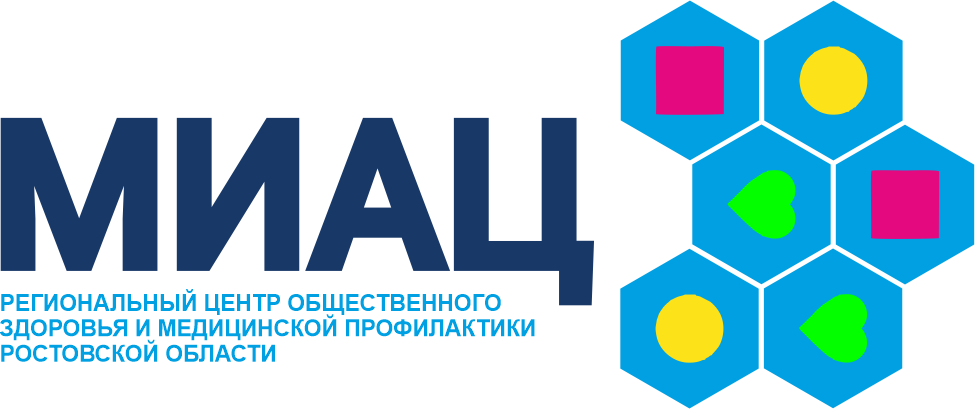 Электромагнитное излучение бытовых приборов издоровье                                                         Памятка для населения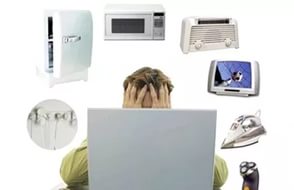 	Природа подарила человечеству чистый, прозрачный воздух, чистые водоемы и целебный естественный электромагнитный фон, излучаемый как космосом, так и растительным миром. Он состоит из очень слабых электромагнитных колебаний, частота которых вызывает гармонизацию всех систем человеческого организма. Этот-то естественный фон и подавляется техногенными электромагнитными излучениями.                                                                              Современную жизнь человека сложно представить без бытовых приборов. Но так ли безоблачно их влияние, как кажется на первый взгляд?  Человек при помощи радиотехнических и радиоэлектронных приборов создал невидимую электромагнитную паутину, в которой мы все находимся. Особенно сильно она разрослась в последние годы. Мощные линии электропередачи высокого и сверхвысокого напряжения, не менее мощные и многочисленные радио - и теле - передающие станции, космические ретрансляторы - все они влияют на общую картину воздействия электромагнитных полей.		 Последние технологические инновации человечества предусматривают использование магнитных полей, мощность которых в 100 000 раз превосходит мощность магнитного поля Земли. По данным российских ученых, фоновая интенсивность излучений за последние два десятка лет выросла на несколько порядков, и проблема обостряется с каждым годом. По своим масштабам эта угроза превосходит многие экологические факторы, в том числе солнечную активность, утечку радиоактивных и ядовитых веществ и другие, поскольку под ее воздействием находится более 80% населения нашей планеты. В связи с этим Всемирная организация здравоохранения признала проблему электромагнитного загрязнения среды обитания человека наиважнейшей среди других экологических проблем.		Электромагнитное поле различных источников действует на здоровье человека по-разному. Широкие исследования влияния электромагнитных полей на здоровье были начаты в нашей стране в 60-е годы. Наиболее чувствительны к воздействию электромагнитного поля (ЭМП) нервная, иммунная, эндокринная и половая системы. Биологический эффект ЭМП в условиях длительного многолетнего воздействия накапливается, в результате возможно развитие отдаленных последствий, включая дегенеративные процессы центральной нервной системы, рак крови (лейкозы), опухоли мозга, гормональные заболевания. Особо опасными ЭМП могут быть для детей, беременных (эмбрион), людей с заболеваниями центральной нервной системы, гормональной, сердечно – сосудистой системы, аллергиков, людей с ослабленным иммунитетом. Люди, длительное время находящиеся в зоне действия ЭМП, предъявляют жалобы на слабость, раздражительность, быструю утомляемость, ослабление памяти, нарушение сна, гипотонию, боли в сердце.	Все бытовые приборы, работающие с использованием электрического тока, являются источниками электромагнитных полей.  К потенциально опасным источникам магнитного поля промышленной частоты в квартире относятся СВЧ-печи, аэрогрили, холодильники с системой «без инея», кухонные вытяжки, электроплиты, телевизоры, нагреватели, некоторые системы сигнализации, различного рода зарядные устройства, преобразователи тока. Значения магнитного поля тесно связаны с мощностью прибора – чем она выше, тем выше магнитное поле при его работе.	Размещать бытовые приборы надо по возможности дальше от мест отдыха, не ставить электроприборы друг на друга.	Работу микроволновой печи (или СВЧ-печи) сопровождает, кроме СВЧ-излучения, интенсивное магнитное поле. Учитывая это, целесообразно включив ее отойти на расстояние не менее 1,5 метра – в этом случае гарантированно электромагнитное поле не затронет вообще. 	Исследования функционального состояния пользователя компьютера, проведенные Центром электромагнитной безопасности, показали, что даже при непродолжительной работе (45 минут) в организме пользователя под влиянием электромагнитного излучения монитора происходят кратковременные изменения гормонального состояния и специфические изменения биотоков мозга. Особенно ярко и устойчиво это проявляется у женщин. По данным исследований, у работающих за монитором от 2 до 6 часов в сутки функциональные нарушения центральной нервной системы происходят в среднем в 4,6 раз чаще, чем в контрольных группах; болезни сердечно-сосудистой системы – в2 раза чаще; болезни верхних дыхательных путей – в 1,9 раза чаще; болезни опорно-двигательного аппарата (мышечная слабость, изменение формы позвоночника) – в 3,1 раза чаще. С увеличением продолжительности работы на компьютере соотношение здоровых и больных среди пользователей резко возрастает.	Сегодня трудно представить человека без мобильного телефона. На сегодняшний день в мире насчитывается порядка 300 миллионов пользователей сотовой связью и эта цифра постоянно растет.  Эксперимент российских ученых показал, что при работе мобильного телефона электромагнитное излучение воспринимается не только приемником базовой станции, но и телом пользователя, и в первую очередь его головой.	Чтобы уменьшить уровень воздействия электромагнитного излучения сотового телефона, следует соблюдать элементарные рекомендации:максимально сократить время пользования этим средством связи, особенно несовершеннолетними, беременными, имеющими имплантированные водители ритмов;разговаривать непрерывно не более 3-4 минут;при покупке выбирать сотовый телефон с меньшей максимальной мощностью излучения;в автомобиле использовать сотовый телефон совместно с системой громкоговорящей связи «hands free» с внешней антенной, которую лучше всего располагать в геометрическом центре крыши; не носить телефон в карманах, лучшее место сотового телефона – сумка.Не подносите телефон к голове сразу же после нажатия кнопки набора номера, т. к., в этот момент электромагнитное излучение в несколько раз больше, чем во время самого разговора.Для людей, окружающих разговаривающего по мобильному телефону, создаваемое электромагнитное поле, не представляет никакой опасности.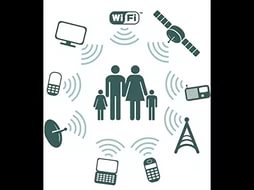 Примите меры по недопущению пагубного влияния электромагнитного излучения на здоровье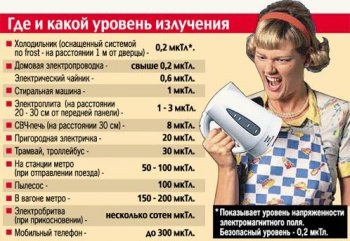 